Activity – FrenchPouvez-vous nommer les animaux?Can you name the animals?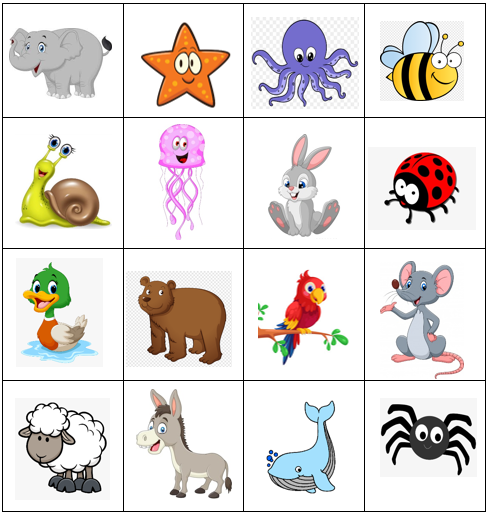 Extra Challenge!Colour the masculine nouns in blue and the feminine in pink!Activity – French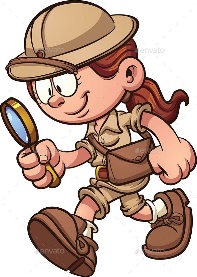 Quels animaux voyez-vous dans la mer?What animals can you see in the sea?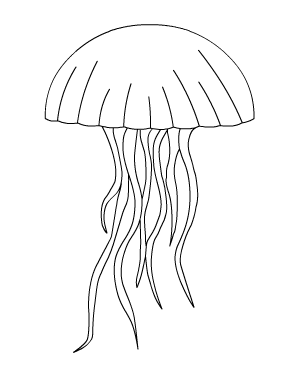 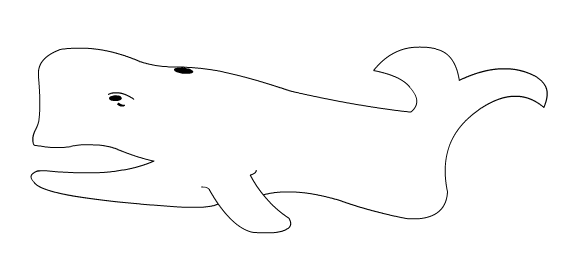 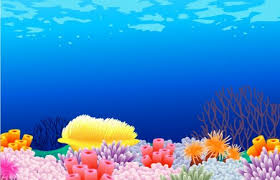 Dans la mer, je vois …………………………………………………………………et…………………………………………………………………………In the sea, I see ………………………………………………………………………and…………………………………………………………………………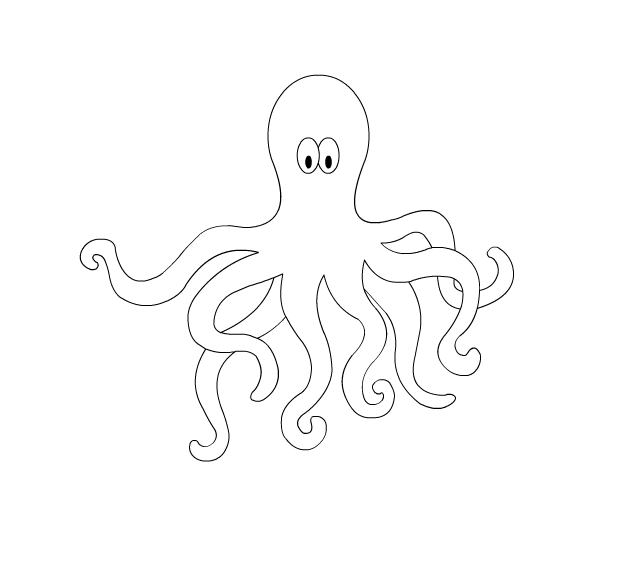 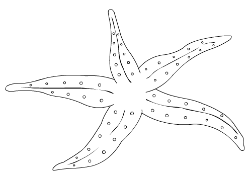 Dans la mer, je vois …………………………………………………………………………………………………………………………………………………Quels animaux voyez-vous dans la mer?What animals can you see in the sea?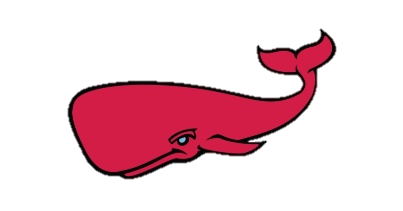 Dans la mer, je vois une baleine rouge.In the sea, I see ………………………………………………………………………………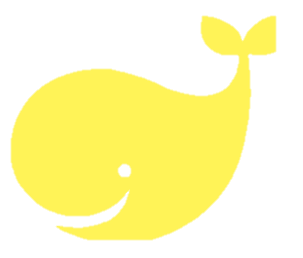 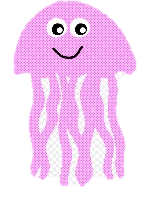 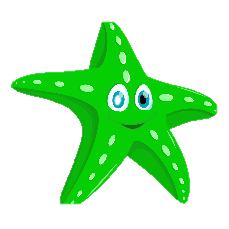 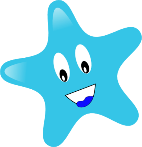 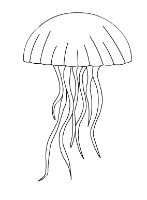 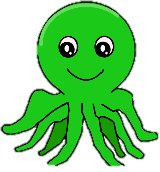 Un moutonUne abeilleUn éléphantUn escargotUne baleineUne araignéeUn lapinUne sourisUn âneUne étoile de merUne coccinelleUne méduseUne pieuvreUn canardUn oursUn perroquetUne baleineUne pieuvreUne étoile de merUne méduseWriting FrameWriting FrameWriting FrameWriting FrameAdverbial PhraseVerbNounsAdjectivesDans la mer,je voisune étoile de merrougeDans la mer,je voisune baleineblancheDans la mer,je voisune pieuvrebleueDans la mer,je voisune médusejauneDans la mer,je voisorangeDans la mer,je voisverteDans la mer,je voisroseConjunctionet